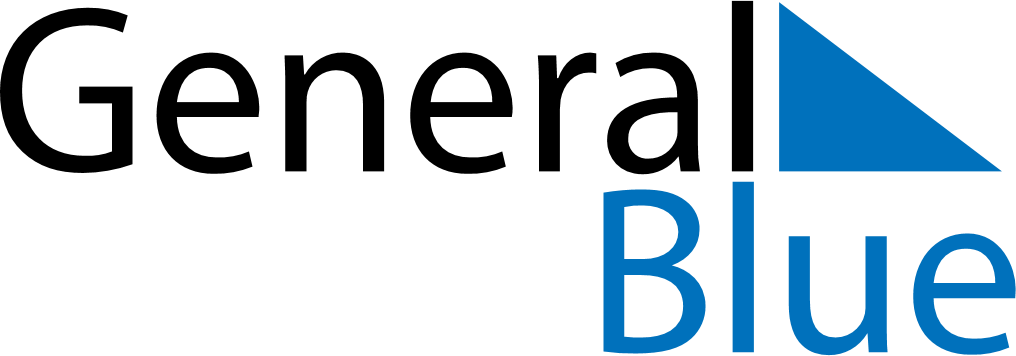 May 2023May 2023May 2023May 2023HungaryHungaryHungaryMondayTuesdayWednesdayThursdayFridaySaturdaySaturdaySunday12345667Labour DayMother’s Day891011121313141516171819202021National Defense Day2223242526272728Pentecost293031Whit Monday